Лекция. Понятие педагогической культуры. Понятие индивидуального стиля деятельности педагога.В настоящее время как в мире в целом, так и в России, повышается ценность личности, её человеческих качеств, меняется и отношение к образованию.Выращивать новую школу, основанную на идеях гуманизации и развития, должен принципиально другой педагог – носитель новой культуры педагогической деятельности. Следовательно, должны меняться и способы деятельности педагога. А для этого необходимо формировать педагогическую культуру. Какой же смысл вкладывается в понятие «педагогическая культура»?Педагогическая культура– это часть общечеловеческой культуры, в которой с наибольшей полнотой запечатлелись духовные и материальные ценности образования и воспитания, а также способы творческой педагогической деятельности, необходимые для обслуживания исторического процесса смены поколений, социализации личности. Сущность педагогической культуры состоит в особом ценностном отношении к детству как уникальному, неповторимому периоду человеческой жизни и каждой детской личности как самоценности.Попробуем выделить основные аспекты педагогической культуры. Общечеловеческая культура складывается из пяти основных составляющих:– из норм общества;– мировоззрения как системы ценностей и идеалов личности;– знаний и умений, реализуемых человеком в деятельности;– определённого уровня интеллектуального, нравственного и эстетического развития;– способов и форм общения.Если наполнить эти составляющие педагогическим содержанием, то получается, что в современной педагогической культуре учителя должны быть следующие компоненты:1. Гуманистическая философия образования и воспитания как норма сегодняшнего общества. Гуманистический подход – это когда человек понимается, с одной стороны, как «общественное существо», стремящееся к соответствию определённому стандарту, а с другой стороны, как индивидуальность, которая готова преодолеть любой социальный стандарт. Именно в разрешении этого противоречия – залог существования и развития человека. Каждый человек способен самостоятельно вырастить в себе уникальную и универсальную индивидуальность, если у него возникнут соответствующие мотивы. Задача педагога – создать условия для:– осознания учащимися своих потребностей и интересов;– открытие учащимися личной значимости знаний;– направления усилий школьников на самоопределение и самостроительство, что позволяет максимально реализовать безграничные возможности каждого учащегося.Знания особенностей гуманистического подхода способствуют формированию новой педагогической позиции. Сформировать их можно в ходе дискуссий на философские, психологические и педагогические темы, в процессе и в результате которых происходит постепенное переосмысление постулатов, разрушение стереотипов и развитие иных взглядов и убеждений.2. Профессиональная компетентность – следующий компонент.Сегодня общество предъявляет к учителю гораздо более высокие требования, нежели просто обучение. Современный педагог – это грамотный специалист, который непрерывно повышает свою квалификацию, изучает передовой опыт своих коллег, владеет и использует педагогические технологии в своей деятельности.Субъектом деятельности становится тот, кто обладает профессиональной компетентностью. Для выполнения этого компонента необходимы три условия.Первое условие – это культурологическая подготовка педагога, которая позволяет организовать культурный фон жизни ребёнка и культурное содержание деятельности. Именно культура воплощает стиль мышления и поведения человека. Второе условие педагогической компетентности – философская подготовка. Философская культура педагога – сложное и многогранное качество. Она складывается из ряда взаимосвязанных элементов. Основные из них:–умение видеть множественность смыслов в понятиях, теориях, соотносить их друг с другом и выделять собственные смыслы;– умение обосновать цели, задачи, содержание и методы своей педагогической деятельности;– владение основами современной научной методологии;– представление о современной картине мира и её роли в науке;– умение оценивать события.Без философской подготовки педагог функционирует как организатор, информатор, контролёр, но не воспитатель. Третье условие – профессиональная подготовка. Педагог – личность публичная, окружённая повышенным вниманием. Характер, привычки, манеры и даже внешний вид способны либо расположить к себе людей, либо оттолкнуть их. Поведение учителя зачастую становится образцом для подражания (особенно для учеников младших классов), поэтому учитель не имеет права быть грубым, неопрятным, неаккуратным, невежливым косноязычным. «Заговори, чтоб я тебя увидел» – считали древние.3.Современный учитель должен быть психологом. Знание психологических особенностей каждой возрастной группы поможет найти индивидуальный подход к ученикам, избежать конфликтных ситуаций. Проблему профессиональной компетентности можно решать путём индивидуальной работы по самообразованию, участия в научно-методических семинарах с использованием групповых форм работы, учебно-тренировочных занятий.4. Аксиологические ориентации педагога (ценностное отношение к детству).Аксиологическая проблематика – это умение ориентироваться и пользоваться свободой выбора многообразия ценностей. Выделяют три основных типа ценностей:– ценность отношений;– ценность познания;– ценность деятельности.Максимальная реализация человека возможна только при сочетании этих трёх типов ценностей. Для педагога это означает признание и культивирование детской личности, умение изменять свою человеческую сущность (поиск нового, творческая деятельность) и субъектную позицию. Для формирования ценностных ориентаций целесообразно чаще участвовать:– в теоретических семинарах;– в семинарах-практикумах;– в семинарах-погружениях.5. Творческие и рефлексивные способности как основа позитивной динамики профессионализма.В последнее время актуализировался вопрос подготовки педагога к инновационной деятельности, т.к. развитие творческого потенциала личности учителя – основное условие обеспечения готовности педагога к работе в изменяющихся условиях.Цель современного образования– учить не знанию о мире, а учить учиться, осваивать любые знания. Отличительной чертой педагога, осуществляющего такое образование, должна стать рефлексивность. Для такого педагога предмет не заслоняет ребёнка, ему интересен не столько предмет, сколько ребёнок в этом предмете. Следовательно, необходимо «взращивать» рефлексивные способности педагога. Начинать можно с различных диагностик. К формам, направленным на развитие педагогической рефлексии относятся:– анализ «живых» уроков, мероприятий и их видеозаписей с целью обнажения проблем;– овладение проектной и исследовательской деятельностью.6. Диалогичность и открытость в общении.Сюда можно отнести:– гибкость и вариативность педагога в принятии решений,– умение вести диалог,–овладение техникой педагогического общения.Основной продукт диалога – это понимание. Чтобы понимание произошло, педагог должен научиться «открытой» позиции. Т.е. из позиции руководителя педагог должен перейти в позицию лидера или партнёра. Для осуществления такого перехода можно использовать диагностику различных психологических аспектов личности, деловые игры, тренинги.Итак, мы рассмотрели с вами основные компоненты, необходимые для формирования педагогической культуры учителя. Сегодня этот вопрос остаётся актуальным. Без решения данной проблемы невозможен переход массовой школы к гуманистической образовательной парадигме, а значит, и развитие общества.«Не дай Вам Бог жить во время перемен» – гласит китайская мудрость. Современный мир меняется с невероятной скоростью. Но, может, стоит не согласиться с китайской мудростью? Трудное время – это время величайших возможностей. Важно увидеть эти перемены, войти в них, а это значит «оказаться во времени». Чтобы это произошло каждый, выбравший профессию учителя, периодически должен вспоминать очень важные и правильные слова Константина Дмитриевича Ушинского: «Учитель живёт до тех пор, пока он учится. Как только он перестаёт учиться, в нём умирает учитель».Индивидуальный стиль деятельности педагогаОдаренный, творческий человек – это всегда индивидуальность. Формирование индивидуальности у педагога способствует воспитанию творческой личности ребенка. Каждый взрослый человек, сознательно выбирающий педагогическую профессию, к моменту осуществления такого выбора уже сформировался как личность и, несомненно, является индивидуальностью. Чем больше среди учителей и воспитателей окажется разнообразных личностей, тем вероятнее, что они обучат и воспитают детей, обладающих множеством разных и одновременно полезных индивидуальных качеств.Рассмотрим основные признаки индивидуального стиля педагогической деятельности. Он проявляется:– в темпераменте (время и скорость реакции, индивидуальный темп работы, эмоциональная откликаемость);– в характере реакций на те или иные педагогические ситуации;– в выборе методов обучения;– в подборе средств воспитания;– в стиле педагогического общения;– в реагировании на действия и поступки детей;– в манере поведения;– в предпочтении тех или иных видов поощрений и наказаний;– в применении средств психолого-педагогического воздействия на детей.Список источников и литературы1. Гуслова М.Н. Инновационные педагогические технологии [Текст]: учеб. Пособие / М.Н. Гуслова. – 2-е изд, испр. – М.: Академия, 2011. – 286 [1]с. – Бибилиогр. в конце отд.гл., в сносках.2. Звонников  В.И. Современные средства оценивания результатов обучения [Текст]: учеб.пособие / В.И. Звонников, М.Б. Челышкова. – 3-е изд., стер. – М.: Академия, 2009. – 222 [1] с. – Библиогр.: с. 216-219.3. Коджаспирова Г.М. Педагогический словарь [Текст]: для студентов пед.учеб.заведений / Г.М. Коджаспирова, А.Ю. Коджаспиров. – 2-е изд., стер. – М.: Академия, 2005. – 176 с.4. Крившенко Л.П., Юркина Л.В. Педагогика. Учебники и практикум для студ. сред проф. учеб.завед. – М.: Юрайт, 2015.5. Куцурова А.М. Превентивные меры по преодолению профессиональной деформации учителя [Текст]: учеб.пособие для студентов пед. специальностей / А.М. Куцурова, Пятиг. гос. лингвист. ун-т. – Пятигорск: ПГЛУ, 2009. – 105 [1] с. – Библиогр.: с. 104-105.6. Набок И.Л. Педагогика межнационального общения [Текст]: учеб.пособие для студентов вузов / И.Л. Набок. – М.: Академия, 2010. – 303 [1] с.7. Подласый И.П. Педагогика начальной школы. – М.: Владос, 2008. – 464 с. (Для средних специальных учебных заведений).8. Сластенин В.А. Педагогика: учебник / В.А. Сластенин, И.Ф. Исаев, Е.Н. Шиянов. – М.: Академия, 2013. – 490 с. – ср. проф. образ.педагогич. образ. – студенты СПО.9. Столяренко Л.Д. Педагогика в вопросах и ответах: учебное пособие / Л.Д. Столяренко. – М.: Проспект, 2017. – 160 с.10. Щербакова Е.В., Педагогика. Краткий курс: Учебное пособие \  М.Н. Недвецкая, Т.Н. Щербакова, Е.В. Щербакова. – М.: УЦ Перспектива, 2013. – 408 с.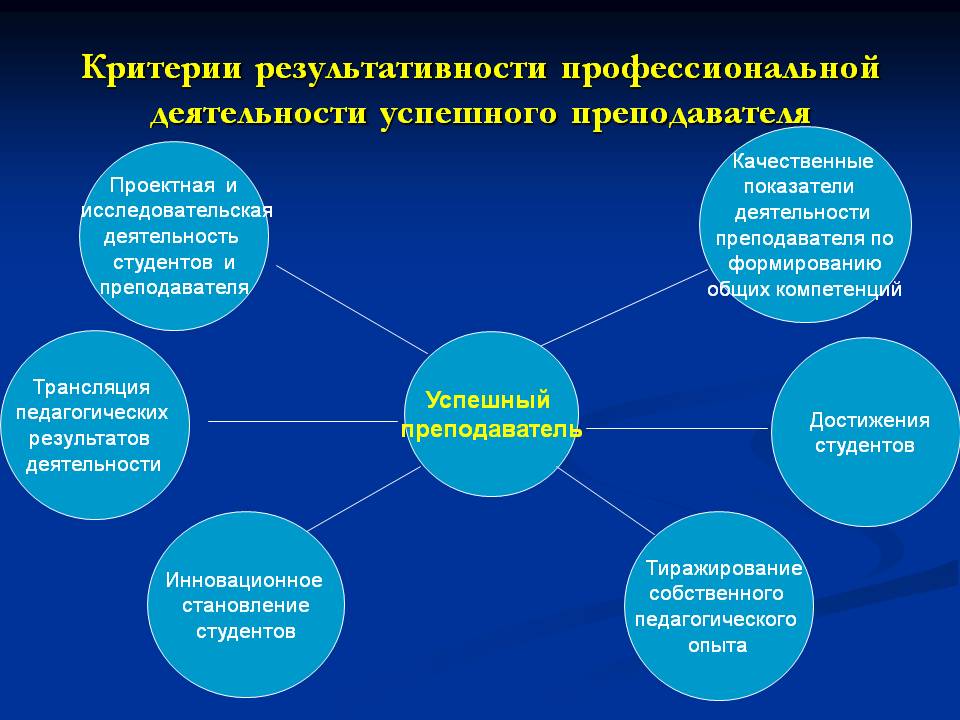 